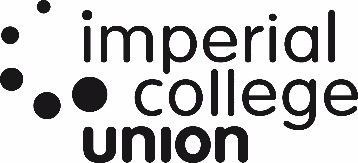 CLUBS, SOCIETIES & PROJECTS BOARD (CSPB)The third ordinary meeting of the Clubs, Societies & Projects Board for the 2019/20 session, to be held Thursday 5th December 2019 at 18:00 in ICU Offices -Meeting Room 6Next Meeting: ItemSubjectLead1     Welcome Thomas Fernandez Debets2     ApologiesThomas Fernandez Debets3     Conflicts Of InterestThomas Fernandez DebetsMatters for DecisionMatters for DecisionMatters for Decision4     Room Booking PolicyThomas Fernandez Debets5     Welcome Fair PolicyThomas Fernandez Debets6     Equipment PolicyThomas Fernandez Debets7     Grant eligibility – printing, dinners & subsidised trainingThomas Fernandez Debets8Thomas Fernandez Debets9Thomas Fernandez Debets10Joseph O’Connell-DanesMatters for DiscussionMatters for DiscussionMatters for Discussion11     Beit Quadrangle – Space Strategy12Thomas Fernandez Debets13Thomas Fernandez Debets     AOBThomas Fernandez Debets